Публичная лекция  «Моя профессия – финансист»Дата проведения мероприятия     10.09.2019 Целевая группа      Студенты Института экономики, управления и права НовГУНа лекции присутствовали 100 студентов 2-4 курсов направления «Экономика».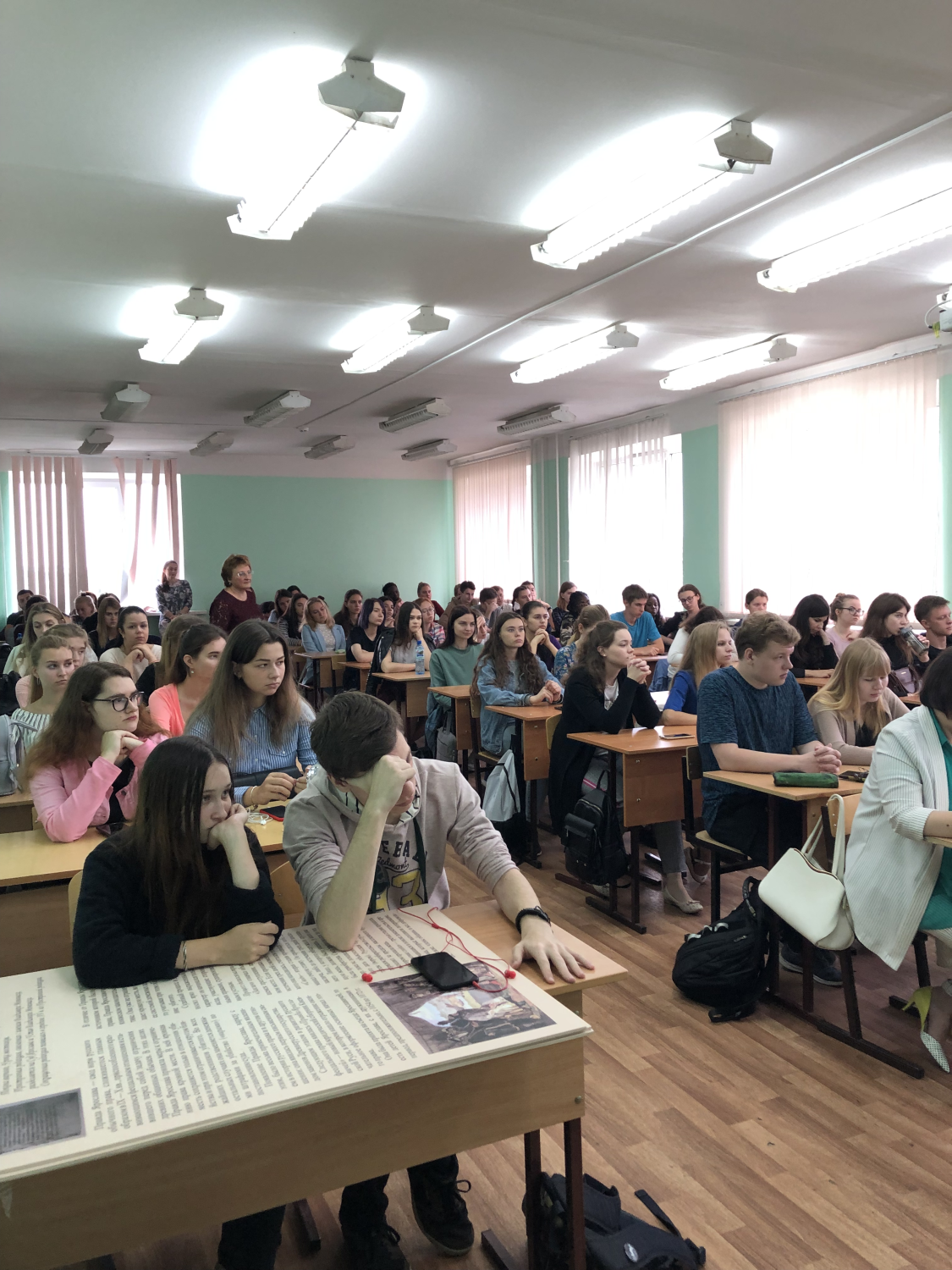 